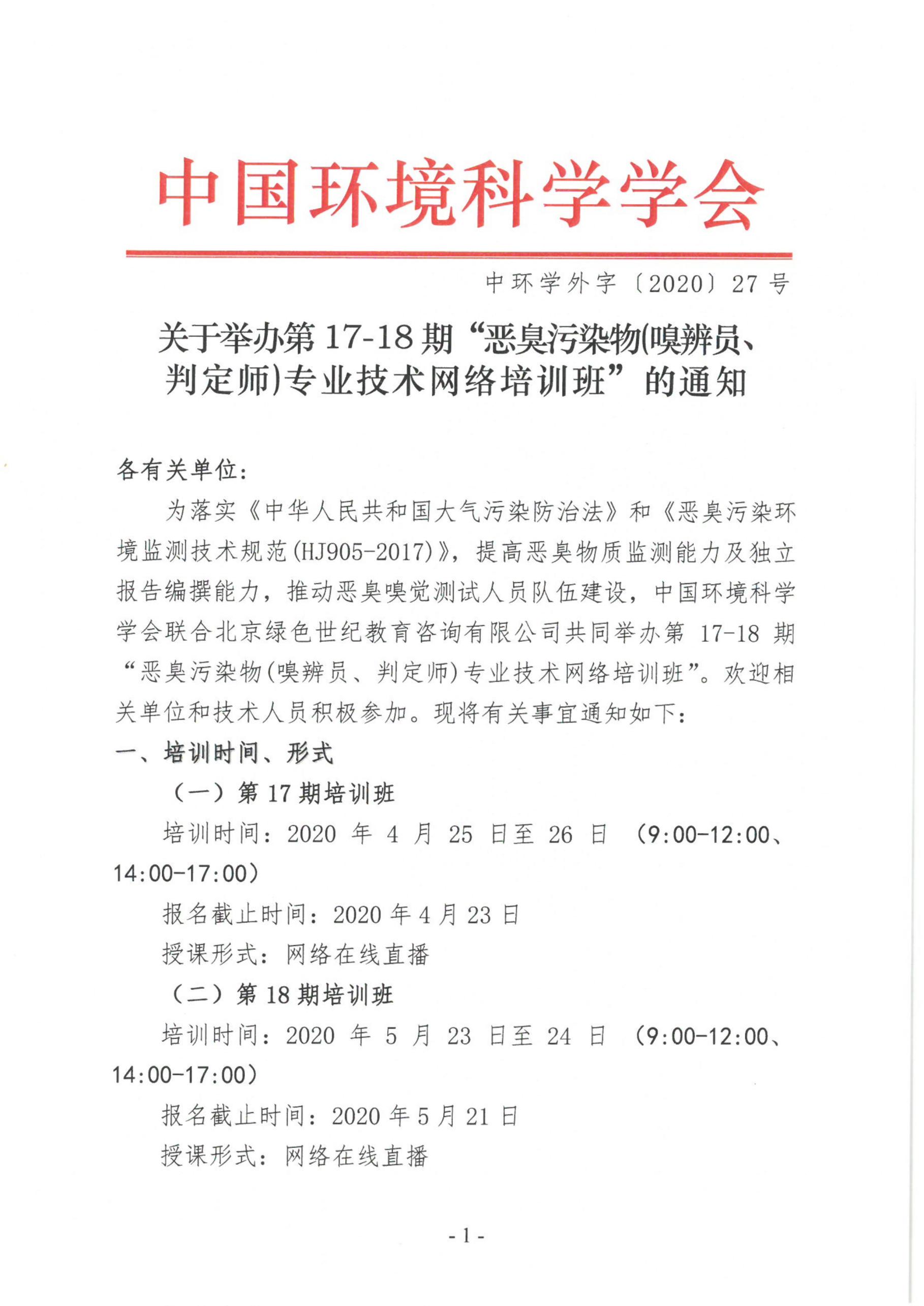 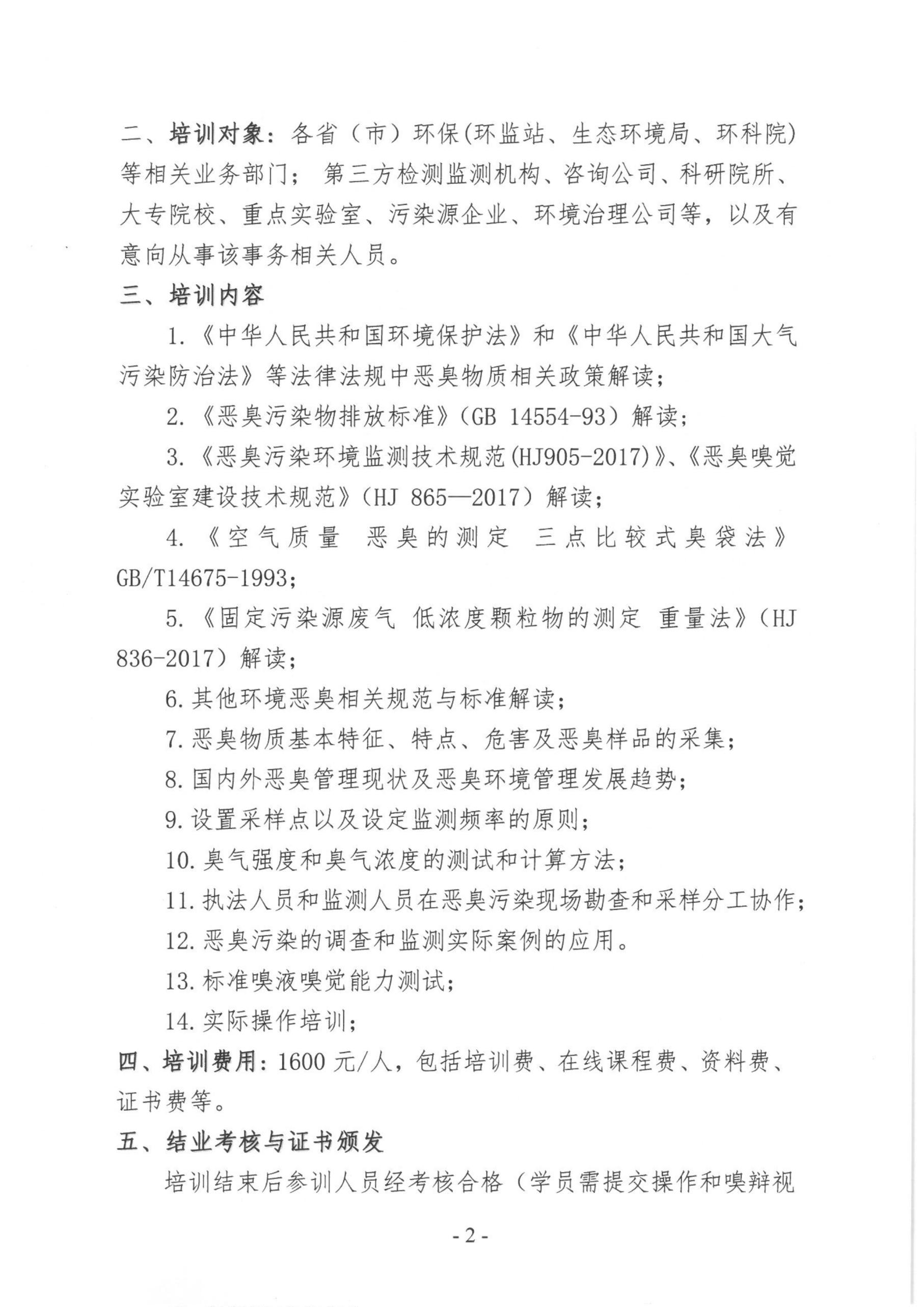 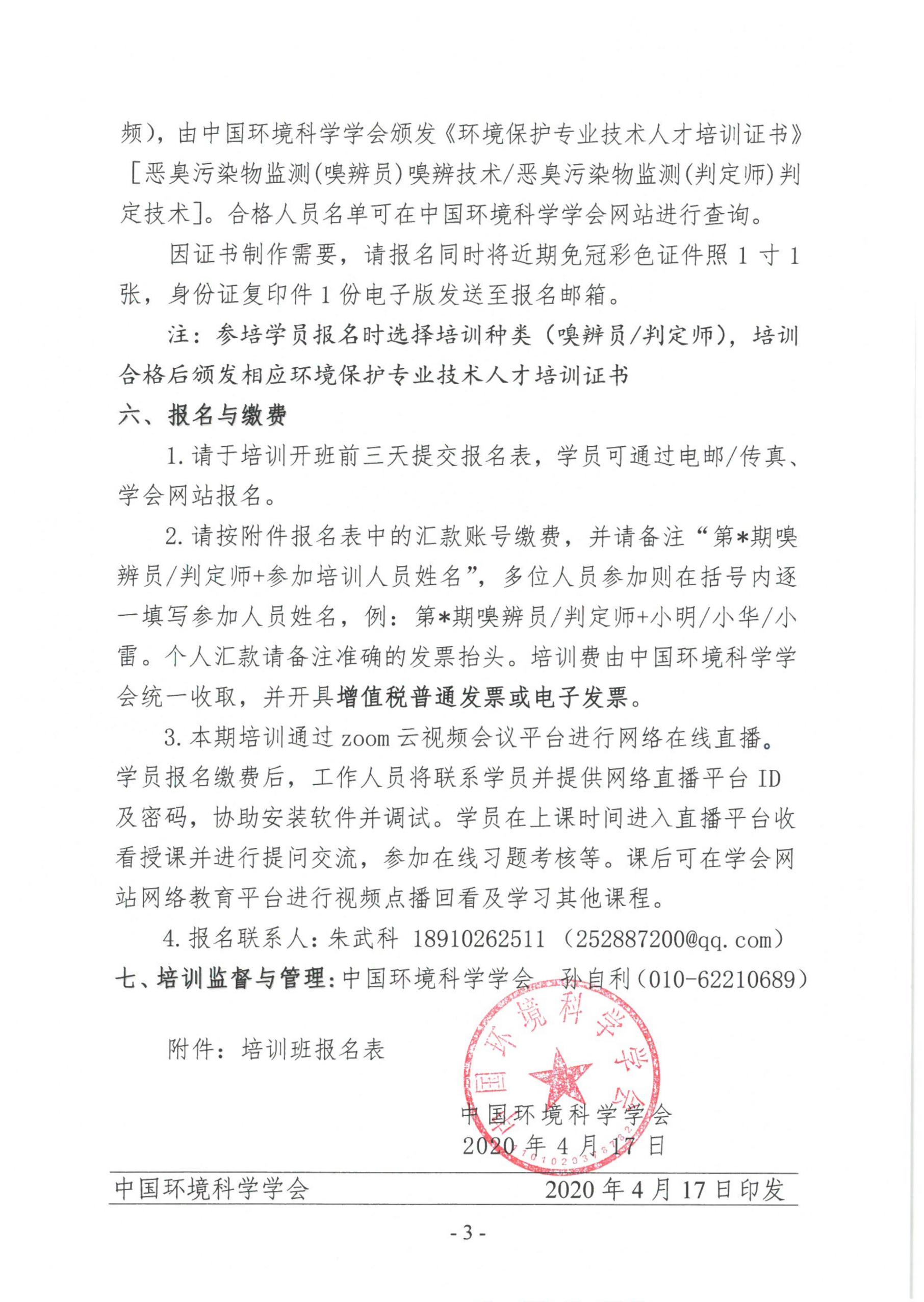 附件：恶臭污染物监测（嗅辨员、判定师）技术培训班报名回执表请在报名表中正确填写“发票抬头”、“纳税人识别号”等信息，如无特殊情况，已开发票不予更换。姓   名性别出生年月学历参加工作时间职务联系电话专业工作单位电子邮箱身份证号汇款账号帐 户 名：中国环境科学学会 开户银行：中国光大银行北京礼士路支行银行账号：75010188000331250帐 户 名：中国环境科学学会 开户银行：中国光大银行北京礼士路支行银行账号：75010188000331250帐 户 名：中国环境科学学会 开户银行：中国光大银行北京礼士路支行银行账号：75010188000331250帐 户 名：中国环境科学学会 开户银行：中国光大银行北京礼士路支行银行账号：75010188000331250帐 户 名：中国环境科学学会 开户银行：中国光大银行北京礼士路支行银行账号：75010188000331250开票信息发票类型□增值税普通发票□增值税普通发票□增值税普通发票□增值税普通发票开票信息发票抬头开票信息纳税人识别号申报证书□嗅辨员          □判定师 □嗅辨员          □判定师 □嗅辨员          □判定师 □嗅辨员          □判定师 □嗅辨员          □判定师 报名联系老师联 系 人：高老师        手    机：18613875100  邮    箱：958072869@qq.com联 系 人：高老师        手    机：18613875100  邮    箱：958072869@qq.com联 系 人：高老师        手    机：18613875100  邮    箱：958072869@qq.com联 系 人：高老师        手    机：18613875100  邮    箱：958072869@qq.com联 系 人：高老师        手    机：18613875100  邮    箱：958072869@qq.com备注1.近期蓝底免冠1寸彩色标准证件照；2.身份证（正反面）复印件；3.请将此表及报名材料（照片、身份证复印件）于培训前报至招生组邮箱1.近期蓝底免冠1寸彩色标准证件照；2.身份证（正反面）复印件；3.请将此表及报名材料（照片、身份证复印件）于培训前报至招生组邮箱1.近期蓝底免冠1寸彩色标准证件照；2.身份证（正反面）复印件；3.请将此表及报名材料（照片、身份证复印件）于培训前报至招生组邮箱1.近期蓝底免冠1寸彩色标准证件照；2.身份证（正反面）复印件；3.请将此表及报名材料（照片、身份证复印件）于培训前报至招生组邮箱1.近期蓝底免冠1寸彩色标准证件照；2.身份证（正反面）复印件；3.请将此表及报名材料（照片、身份证复印件）于培训前报至招生组邮箱